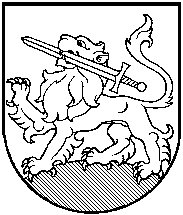 RIETAVO SAVIVALDYBĖS ADMINISTRACIJOS DIREKTORIUS  ĮSAKYMASDĖL MOKSLEIVIŲ IR KELEIVIŲ PAVĖŽĖJIMO VIETINIO REGULIARAUS SUSISIEKIMO AUTOBUSŲ EISMO TVARKARAŠČIŲ PATVIRTINIMO  2020 m. rugpjūčio 31 d. Nr. AV -463 Rietavas	Vadovaudamasis Lietuvos Respublikos vietos savivaldos įstatymo 29 straipsnio 8 dalies 2 ir 4 punktais, 18 straipsnio 1 dalimi ir atsižvelgdamas į 2017 m. gruodžio 12 d. Paslaugų viešojo pirkimo ir pardavimo sutartį Nr. R8-248:   1. T v i r t i n u  vežėjo UAB „Šakyna“ (įm. k. 172256867) vietinio reguliaraus susisiekimo autobusų eismo tvarkaraščius (pridedama).2. P r i p a ž į s t u netekusiu galios Rietavo savivaldybės administracijos direktoriaus 2019 m. lapkričio 28 d. įsakymą Nr. AV-740 „Dėl moksleivių ir keleivių pavėžėjimo vietinio reguliaraus susisiekimo autobusų eismo tvarkaraščių patvirtinimo“. Įsakymas gali būti skundžiamas ikiteismine tvarka Lietuvos administracinių ginčų komisijos Klaipėdos apygardos skyriui (H. Manto g. 37, Klaipėda) arba Lietuvos Respublikos administracinių bylų teisenos įstatymo nustatyta tvarka Regionų apygardos administracinio teismo Klaipėdos rūmams (Galinio Pylimo g. 9, Klaipėda) per vieną mėnesį nuo šio įsakymo paskelbimo ar įteikimo suinteresuotai šaliai dienos.Savivaldybės administracijos direktorius                                        Vytautas Dičiūnas                                                                      		 Rietavo savivaldybės administracijos                                                                      		 direktoriaus 2020 m. rugpjūčio 31 d.                                                                         įsakymo Nr. AV-463                                                                                                      							1 priedas   KELEIVIŲ IR MOKSLEIVIŲ VEŽIMO VIETINIO REGULIARAUS SUSISIEKIMO AUTOBUSŲ TVARKARAŠTIS2020 m. rugsėjo 1 dienosVežėjas – UAB „Šakyna“1. Rietavas – Tverai – Rietavas 2. Rietavas – Žadvainai – Rietavas 3. Rietavas – Labardžiai – Rietavas  4. Rietavas – Daugėdai -Kungiai– Rietavas  5. Rietavas – Užupiai – Jankaičiai – Rietavas 6. Rietavas – Girdvainiai – Rietavas Rietavo savivaldybės administracijos                                                                          	direktoriaus 2020 m. rugpjūčio  d.                                                                                    įsakymo Nr. AV- 463                 							2 priedasMOKSLEIVIŲ IR KELEIVIŲ VEŽIMO VIETINIO REGULIARAUS SUSISIEKIMO AUTOBUSŲ TVARKARAŠTIS (nuo 2020 m. rugsėjo 2 dienos)Vežėjas – UAB „Šakyna“1. Rietavas – Tverai – Rietavas2. Rietavas – Žadvainai – Rietavas 3. Rietavas – Labardžiai – Rietavas4. Rietavas – Labardžiai – Taukolydžiai – Rietavas 5. Rietavas – Daugėdai – Rietavas6. Rietavas – Girdvainiai – Rietavas7. Rietavas – Jankaičiai – Rietavas8. Rietavas – Medingėnai-Akmenskinė – Rietavas9. Rietavas – Lioliai – Rietavas10. Rietavas – Patyris – Alkas – Rietavas – Daugėdai – Bubėnai – Budrikiai – RietavasDĖL INFORMACIJOS KREIPTISVEŽĖJAS – UAB Šakyna tel. mob. +370 655 14502Rietavo savivaldybės administracijos buhalterinės apskaitos ir ūkio skyriaus specialistas tel. mob. +370 698 49671PAAIŠKINIMAId. d. – darbo dienomis, išskyrus moksleivių atostogas; II ir IV mėn. tr. – antrą ir ketvirtą kiekvieno mėnesio trečiadienį;II ir IV mėn. sekm. – antrą ir ketvirtą kiekvieno mėnesio sekmadienį.Mokiniams skiriamos atostogos:1. Rudens – nuo 2020 m. spalio 26 d. iki 2020 m. spalio 30 d.2. Žiemos (Kalėdų) – nuo 2020 m. gruodžio 23 d. iki 2021 m. sausio 5 d.3. Žiemos – 2021 m. vasario 15 d. iki vasario 19 d.4. Pavasario (Velykų) – nuo 2021 m. balandžio 06 d. iki 2021 m. balandžio 09 d.5. Vasaros – nuo 2021 m. birželio 09 d. iki 2021 m. rugpjūčio 31 d.Išvykimo į Tverus laikasStotelėIšvykimo į Rietavą laikasStotelė11.30 val. Rietavas8.20 val. 12.00 val. Tverai11.33 val. Kadagynai8.23 val. 12.05 val. Žilaičiai11.33 val. Narbutiškė8.26 val. 12.09 val. Užpeliai11.35 val. Lozoriai8.35 val. 12.17 val. Gomantlaukis11.40 val. Giliogiris8.38 val. 12.20 val. Giliogiris11.42 val. Gomantlaukis8.42 val. 12.23 val. Lozoriai11.45 val. Užpeliai8.45 val. 12.25 val. Narbutiškė11.48 val. Žilaičiai8.45 val. 12.25 val. Kadagynai12.00 val. Tverai8.50 val. 12.30 val. RietavasIšvykimo į Žadvainus laikasStotelėIšvykimo į Rietavą laikasStotelė9.10 val. Rietavas11.00 val. Žadvainai9.15 val.Šiurnokai11.10 val. Šiurnokai9.25 val.Žadvainai11.20 val. RietavasIšvykimo į Labardžius laikasStotelėIšvykimo į Rietavą laikasStotelė8.25 val. 11.30 val.Rietavas8.35 val. 11.40 val.Labardžiai8.30 val. 11.35 val.Venckiškė8.40 val. 11.45 val.Pjaulės8.32 val. 11.37 val.Pjaulės8.41 val. 11.48 val.Venckiškė8.35 val. 11.40 val.Labardžiai8.50 val. 11.55 val.RietavasIšvykimo į Daugėdus laikasStotelėIšvykimo į Rietavą laikasStotelė11.55 val. Rietavas8.00 val.Kungiai12.00 val. Budrikiai8.05 val. Daugėdai12.05 val. Bubėnai8.15 val.Bubėnai12.15 val. Daugėdai8.20 val. Budrikiai12.20 val.Kungiai8.25 val. RietavasIšvykimo į Jankaičiai laikasStotelėIšvykimo į Rietavą  laikasStotelė7.45 val. 11.30 val. Rietavas8.05 val.11.47 val. Jankaičiai7.55 val. 11.40 val. Lioliai8.10 val. 11.50 val. Užupiai8.00 val.11.42 val. Užupiai8.20 val. 11.55 val. Lioliai8.05 val.11.47 val.Jankaičiai8.30 val. 12.05 val.RietavasIšvykimo į Girdvainius laikasStotelėIšvykimo į Rietavą laikasStotelė8.30 val. (d. d.)12.05 val. (d. d.)Rietavas8.40 val. (d. d.)12.17 val. (d. d.)Girdvainiai8.35 val. (d. d.)12.10 val. (d. d.)Jaupėnai8.42 val. (d. d.)12.20 val. (d. d.)Girdvainių autobuso stotelė8.39 val. (d. d.)12.15 val. (d. d.)Girdvainiai8.45 val. (d. d.)12.25 val. (d. d.)Jupėnai8.40 val. (d. d.)12.17 val. (d. d.)Vedegėnai8.50 val. (d. d.)12.30 val. (d. d.)RietavasIšvykimo į Tverus laikasStotelėIšvykimo į Rietavą laikasStotelė9.00 val. (d. d.)10.00 val. (tr.)15.30 val. (d. d.)Rietavas7.20 val. (d. d.)10.30 val. (tr.)14.30 val. (d. d.)Tverai9.03 val. (d. d.)10.04 val. (tr.)15.33 val. (d. d.)Kadagynai7.23 val. (d. d.)10.33 val. (tr.)14.32 val. (d. d.)Žilaičiai9.03 val. (d. d.)10.04 val. (tr.)15.33 val. (d. d.)Narbutiškė7.26 val. (d. d.)10.36 val. (tr.)14.35 val. (d. d.)Užpeliai9.05 val. (d. d.)10.07 val. (tr.)15.35 val. (d. d.)Lozoriai7.34 val. (d. d.)10.44 val. (tr.)14.40 val. (d. d.)Gomantlaukis9.09 val. (d. d.)10.12 val. (tr.)15.40 val. (d. d.)Giliogiris7.40 val. (d. d.)10.47val. (tr.)14.45 val. (d. d.)Giliogiris9.11 val. (d. d.)10.15 val. (tr.)15.44 val. (d. d.)Gomantlaukis7.44 val. (d. d.)10.49 val. (tr.)14.50 val. (d. d.)Lozoriai9.15 val. (d. d.)10.20 val. (tr.)15.46 val. (d. d.)Užpeliai7.46 val. (d. d.)10.51 val. (tr.)14.52 val. (d. d.)Narbutiškė9.18 val. (d. d.)10.25 val. (tr.)15.50 val. (d. d.)Žilaičiai7.46 val. (d. d.)10.51 val. (tr.)14.56 val. (d. d.)Kadagynai9.20 val. (d. d.)10.30 val. (tr.)15.55 val. (d. d.)Tverai7.50 val. (d. d.)11.00 val. (tr.)15.00 val. (d. d.)RietavasIšvykimo į Žadvainus laikasStotelėIšvykimo į Rietavą laikasStotelė8.00 val. (d. d.)15.00 val. (d. d.)Rietavas8.20 val. (d. d.)15.15 val. (d. d.)Žadvainai8.10 val. (d. d.)15.07 val. (d. d.)Šiurnokai8.25 val. (d. d.)15.20 val. (d. d.)Šiurnokai8.20 val. (d. d.)15.15 val. (d. d.)Žadvainai8.30 val. (d. d.)15.30 val. (d. d.)RietavasIšvykimo į Labardžius laikasStotelėIšvykimo į Rietavą laikasStotelė7.25 val. (d. d.)Rietavas7.35 val. (d. d.)Labardžiai7.30 val. (d. d.)Venckiškė7.40 val. (d. d.)Pjaulės7.32 val. (d. d.)Pjaulės7.41 val. (d. d.)Venckiškė7.35 val. (d. d.)Labardžiai7.50 val. (d. d.)RietavasIšvykimo į Taukolydžius laikasStotelėIšvykimo į Rietavą laikasStotelė13.15 val. (d. d.)Rietavas13.45 val.Taukolydžiai13.17 val. (d. d.)Venckiškė13.49 val.Skaborai13.18 val. (d. d.)Pjaulės13.54 val.Žeberiai13.19 val. (d. d.)Labardžiai13.55 val.Pajomantis13.24 val. (d. d.)Vienragiai13.57 val.Vienragiai13.30 val. (d. d.)Pajomantis14.02 val.Labardžiai13.35 val. (d. d.)Žeberiai14.07 val.Pjaulės13.40 val. (d. d.)Skaborai14.08 val.Venckiškė13.45 val. (d. d.)Taukolydžiai14.15 val.RietavasIšvykimo į Daugėdus laikasStotelėIšvykimo į Rietavą laikasStotelė7.50 val. (d. d.)15.05 val. (d. d.)Rietavas7.00 val. (d. d.)15.30 val. (d. d.)Kungiai7.55 val. (d. d.)15.10 val. (d. d.)Budrikiai7.05 val. (d. d.)15.35 val. (d. d.)Daugėdai8.00 val. (d. d.)15.15 val. (d. d.)Bubėnai7.15 val. (d. d.)15.40 val. (d. d.)Bubėnai8.10 val. (d. d.)15.25 val. (d. d.)Daugėdai7.20 val. (d. d.)15.45 val. (d. d.)Budrikiai8.15 val. (d. d.)15.30 val. (d. d.)Kungiai7.25 val. (d. d.)15.50 val. (d. d.)RietavasIšvykimo į Girdvainius laikasStotelėIšvykimo į Rietavą laikasStotelė7.30 val. (d. d.)15.30 val. (d. d.)Rietavas7.40 val. (d. d.)15.42 val. (d. d.)Girdvainiai7.35 val. (d. d.)15.35 val. (d. d.)Jaupėnai7.45 val. (d. d.)15.45 val. (d. d.)Girdvainių autobuso stotelė7.39 val. (d. d.)15.40 val. (d. d.)Girdvainiai7.45 val. (d. d.)15.50 val. (d. d.)Jaupėnai7.40 val. (d. d.)15.42 val. (d. d.)Vedegėnai7.50 val. (d. d.)15.55 val. (d. d.)RietavasIšvykimo į Jankaičius laikasStotelėIšvykimo į Rietavą  laikasStotelė6.45 val. (d. d.)15.05 val. (d. d.)Rietavas7.05 val. (d. d.)15.22 val. (d. d.)Jankaičiai6.55 val. (d. d.)15.15 val. (d. d.)Lioliai7.10 val. (d. d.)15.22 val. (d. d.)Užupiai7.00 val. (d. d.)15.17 val. (d. d.)Užupiai7.20 val. (d. d.)15.25 val. (d. d.)Lioliai7.05 val. (d. d.)15.22 val. (d. d.)Jankaičiai7.30 val. (d. d.)15.30 val. (d. d.)RietavasIšvykimo į Medingėnus laikasStotelėIšvykimo į Rietavą laikasStotelė8.30 val. (tr.)11.50 val. (tr.)Rietavas9.25 val. (II ir IV mėn. tr.) 12.35 val.(II ir IV mėn. tr.)Akmenskinė8.33 val. (tr.)11.53 val. (tr.)Budrikiai9.30 val. (tr.)12.40 val. (tr.)Medingėnai8.45 val. (tr.) 12.05 val. (tr.)Bubėnai9.35 val. (tr.)12.45 val. (tr.)Užpeliai8.55 val. (tr.)12.10 val. (tr.)Daugėdai9.42 val. (tr.)12.47 val. (tr.)Kungiai8.58 val. (tr.)12.20 val. (tr.)Kungiai9.45 val. (tr.)12.50 val. (tr.)Daugėdai9.05 val. (tr.)12.25 val. (tr.)Užpeliai9.50 val. (tr.)13.00 val. (tr.)Bubėnai9.15 val. (tr.)12.30 val. (tr.)Medingėnai9.55 val. (tr.)13.05 val. (tr.)Budrikiai9.25 val. (II ir IV mėn. tr.)12.35 val. (II ir IV mėn. tr.)Akmenskinė10.00 val. (tr.)13.10 val. (tr.)RietavasIšvykimo į LioliuslaikasStotelėIšvykimo į Rietavą  laikasStotelė9.30 val. (II ir IV mėn. sekm.)13.00 val. (II ir IV mėn. sekm.)Rietavas9.40 val. (II ir IV mėn. sekm.)13.10 val. (II ir IV mėn. sekm.)Lioliai9.40 val. (II ir IV mėn. sekm.)13.10 val. (II ir IV mėn. sekm.)Lioliai9.50 val. (II ir IV mėn. sekm.)13.20 val. (II ir IV mėn. sekm.)RietavasIšvykimo į Rietavą laikasStotelėIšvykimo į Rietavą laikasStotelė8.20 val. (II ir IV mėn. sekm.) Rietavas13.25 val. (II ir IV mėn. sekm.) Rietavas8.35 val. (II ir IV mėn. sekm.)Patyris13.30 val. (II ir IV mėn. sekm.) Budrikiai8.40 val. (II ir IV mėn. sekm.) Alkas13.35 val. (II ir IV mėn. sekm.)Bubėnai8.50 val. (II ir IV mėn. sekm.) Rietavas13.40 val. (II ir IV mėn. sekm.)Daugėdai8.53 val. (II ir IV mėn. sekm.)Budrikiai13.48 val. (II ir IV mėn. sekm.)Bubėnai8.57 val. (II ir IV mėn. sekm.)Bubėnai13.52 val. (II ir IV mėn. sekm.)Budrikiai9.05 val. (II ir IV mėn. sekm.)Daugėdai13.55 val. (II ir IV mėn. sekm.)Rietavas9.15 val. (II ir IV mėn. sekm.) Bubėnai14.10 val. (II ir IV mėn. sekm.)Alkas9.20 val. (II ir IV mėn. sekm.)Budrikiai14.15 val. (II ir IV mėn. sekm.)Patyris9.25 val. (II ir IV mėn. sekm.) Rietavas14.30 val. (II ir IV mėn. sekm.) Rietavas